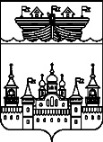 ЗЕМСКОЕ СОБРАНИЕ ВОСКРЕСЕНСКОГО МУНИЦИПАЛЬНОГО РАЙОНА НИЖЕГОРОДСКОЙ ОБЛАСТИРЕШЕНИЕ24 сентября 2019 года	№86О прекращении обсуждения кандидатур на должность заместителя председателя Земского собрания Воскресенского муниципального района Нижегородской областиВ соответствии со ст.24 Устава Воскресенского муниципального района Нижегородского области, принятого постановлением Земского собрания Воскресенского района от 29.08.2005, со ст.6 Регламента Земского собрания Воскресенского муниципального района, утвержденного решением Земского собрания Воскресенского муниципального района Нижегородской области от 19.11.2010 № 112 (в редакции решения Земского собрания района Нижегородского области от 23.08.2019 № 78),Земское собрание района решило:Прекратить обсуждение кандидатур на должность заместителя председателя Земского собрания Воскресенского муниципального района Нижегородской области.Председатель Земского собрания района 			С.И.Доронин